Name______________________________Quarter 4 Set 3: Luc, Rupt, Trib, Thermo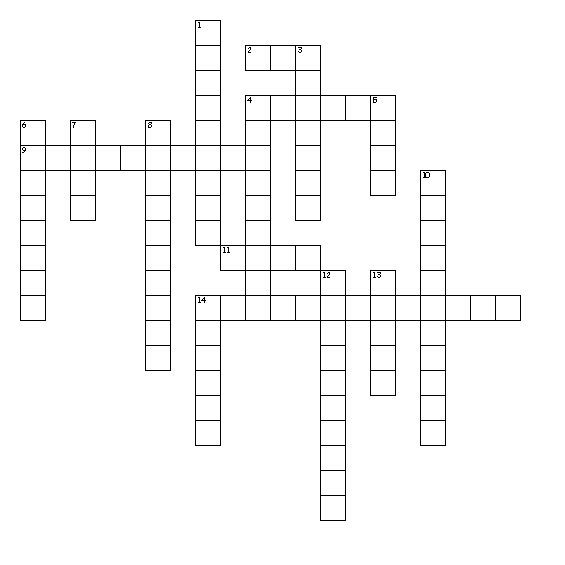 Word bank-Answer with two words have no space betweenLuc		Translucent 	Lucid 		Rupt 		Corrupt  Abrupt 			Trib 		Contribute 	        Attribute 		Thermos Thermostat 		Thermonuclear 		North Korea 		students 	adjective Verb 			Noun			Across2. light4. sudden and unexpected9. a device that automatically regulates temperature/heat11. break14. elating to or using nuclear reactions that occur at only high temperaturesDown1. What part of speech is Translucent in the following sentence. It almost appeared as though I could see through the translucent scales of the unusual fish.3. having or showing a willingness to act dishonestly4. a characteristic of someone5. pay6. What is NOT an example of something that is corrupt? Government, criminals, students7. What part of speech is contribute in the following sentence? I want someone who can contribute intelligent conversation, not grovel at my feet.8. help a cause or a group10. allowing light but not detailed images12. What country is most like to use a thermonuclear device? North Korea, Switzerland, France13. expressed clearly14. heatLuc lightTranslucent allowing light but not detailed imagesLucid expressed clearlyRupt breakCorrupt  having or showing a willingness to act dishonestlyAbrupt sudden and unexpectedTrib payContribute help a cause or a groupAttribute a characteristic of someoneThermo heatThermostat a device that automatically regulates tem/heatThermonuclear elating to or using nuclear reactions that occur at only high temperaturesnorthKorea What country is most like to use a thermonuclear device? North Korea, Switzerland, Francestudents What is NOT an example of something that is corrupt? Government, criminals, studentsadjective What part of speech is Translucent in the following sentence. It almost appeared as though I could see through the translucent scales of the unusual fish.Verb What part of speech is contribute in the following sentence? I want someone who can contribute intelligent conversation, not grovel at my feet.